Presseinformation»Endstation Öresund« von Kurt GeislerMeßkirch, März 2020Hochspannung auf der Ostsee
Der vierte Fall für Kommissar Hansen und Frühpensionär StuhrKommissar Hansen aus Kiel und der Frühpensionär Helge Stuhr sind ein eingespieltes Team, wie sie zuletzt bei der Aufklärung einer Mordreihe in »Küstengold« bewiesen haben. In Kurt Geislers neuem Krimi »Endstation Öresund« findet sich das eigenwillige Ermittlerduo in einen spannenden Fall um Geheimdienste und Entführung von Staatseigentum wieder. An der Kieler Marinewerft wird von einer Spezialtruppe ein U-Boot vom Ausrüstungskai entführt. Nach kurzem Auftauchen am Strand verschwindet es trotz intensiver Ermittlungen spurlos. Abseits von Kompetenzstreitigkeiten zwischen BND und BKA schickt Kommissar Hansen Helge Stuhr zur Observierung einer »Schwarzen Witwe« auf das Kreuzfahrtschiff »Norwegian Sunrise«. Ausgerechnet dieses wird von den Entführern gekapert, was fatale Folgen nach sich zieht. Kurt Geisler ist ein packender Krimi gelungen, der neben der stimmungsvollen Kulisse des Öresund zwischen Dänemark und Schweden vor allem mit dem nicht ganz unvorstellbaren Szenario eines gekaperten, waffenbestückten U-Boots überzeugt.Zum BuchAuf einer Kieler Marinewerft wird ein U-Boot am Ausrüstungskai gekapert, welches zunächst spurlos verschwindet und später kurzzeitig einem Ostseefischer ins Netz gerät. Schließlich taucht es ab und verfolgt ein Kreuzfahrtschiff. Während in Kiel die Ermittlungen wegen Kompetenzgerangel immer mehr ins Stocken geraten, überschlagen sich auf der stürmischen Ostsee im Öresund die Ereignisse, als die Entführer das Kreuzfahrtschiff bedrohen.Der AutorKurt Geisler, geboren 1952 in Kiel, ist eingefleischter Schleswig-Holsteiner. Seit seinem Studium der deutschen, englischen und dänischen Sprache arbeitet er im Land zwischen den Meeren. Die Menschen zwischen Nord- und Ostsee hält er nicht nur im Wort, sondern auch im Bild fest, was seinen Blickwinkel für das literarische Schaffen geschärft hat. Er ist Mitbegründer des verschworenen Kieler Krimi Kartells.Endstation ÖresundKurt Geisler312 SeitenEUR 13,00 [D] / EUR 13,40 [A]ISBN 978-3-8392-2570-7Erscheinungstermin: 11. März 2020Kontaktadresse: 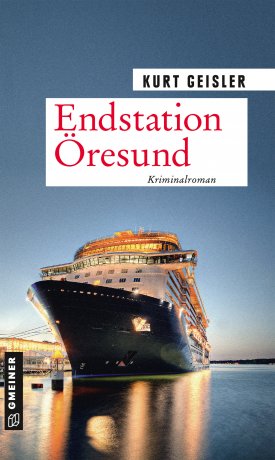 Gmeiner-Verlag GmbH Petra WendlerIm Ehnried 588605 MeßkirchTelefon: 07575/2095-153Fax: 07575/2095-29petra.wendler@gmeiner-verlag.dewww.gmeiner-verlag.de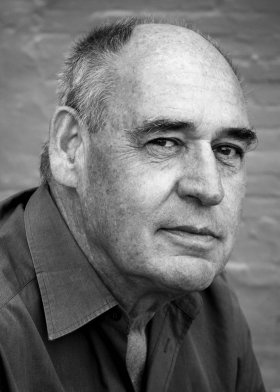 Anforderung von Rezensionsexemplaren:Kurt Geisler »Endstation Öresund«, ISBN 978-3-8392-2570-7Absender:RedaktionAnsprechpartnerStraße									         © Atsi NiloivLand-PLZ OrtTelefon / TelefaxE-Mail